Thematic Research Training 2022/23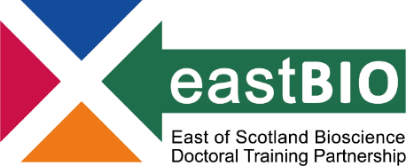 Integrated Understanding of Health groupChair: Dr Tom Otto (University of St Andrews)Check the training page http://www.eastscotbiodtp.ac.uk/thematic-training frequently for meeting updates.Session 1: “Models for bioscience”Session 1: “Models for bioscience”Session 2: “Advanced methods in bioscience”Session 2: “Advanced methods in bioscience”Session 3: “Data-driven and computational approaches”Session 3: “Data-driven and computational approaches”Session 4: “Scientific Communication / Impact”Session 4: “Scientific Communication / Impact”Session 1 leadersBroc Drury	Session 1 leadersBroc Drury	Session 2 leadersGabriele BagusinskaiteSession 2 leadersGabriele BagusinskaiteSession 3 leadersRosie Gallagher	Session 3 leadersRosie Gallagher	Session 4 leadersErin WatsonSession 4 leadersErin WatsonHost supervisors:James Minchin,Calum Bain,Tim CzopkaHost students: Broc Drury,Haya Al Siyabi,Emma Dumble	Host supervisors:Sander GrannemanHost students: Gabriele Bagusinskaite, Robyn GreeneHost supervisors:Silvia Paracchini,William Farnaby, Kim DaleHost students:Mariya Shtumpf,Andreas Holmqvist,Rosie Gallagher	Host supervisors:Kathy Evans,David O'Hagan,Elaine EmmersonHost students: Eleanor	Stamp,Josephine Stewart,Erin Watson16 December 2022Edinburgh16 December 2022Edinburgh24 March 2023Edinburgh, Informatics Forum24 March 2023Edinburgh, Informatics Forum24 April 2023Dundee24 April 2023Dundee14 June 2023Edinburgh14 June 2023Edinburgh